Załącznik nr 1 do Regulaminu konkursu wiedzyKARTA ZGŁOSZENIOWAMIĘDZYSZKOLNY KONKURS WIEDZY„WIEM CO TO ZDROWIE”DLA UCZNIÓW KLAS IIIW RAMACH PROJEKTU  „SŁAWINKOWSKA WIOSNA”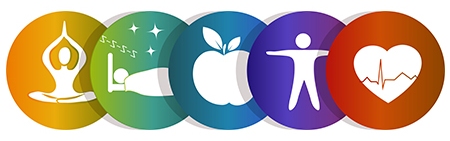 Imię i nazwisko ucznia: …....................................................................................................................Klasa ...................................Nazwa i adres szkoły:….......................................................................................................................….........................................................................................................................................................Imię i nazwisko nauczyciela, opiekuna: …...........................................................................................E-mail  opiekuna:..................................................................................................................................